     Medical Authorization Form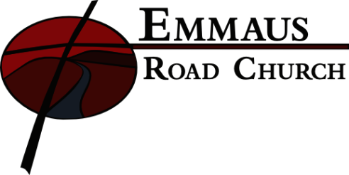 Child’s Name:______________________________		Home Phone:_____________________Mother’s Name:____________________________		Mobile Phone:____________________Father’s Name:_____________________________		Mobile Phone:____________________Physician Name:____________________________		Office Phone:_____________________Physician Address:______________________________________________________________________Insurance Co. Name:_________________________		Policy Number:____________________Dentist Name:______________________________		Office Phone:_____________________Dentist Address:________________________________________________________________________Emergency Contacts: The following individuals may be called and are authorized to retrieve your child from Emmaus Road Church Childcare & Preschool Center in the event of an emergency, if parents cannot be reached.List any known allergies: ______________________________________________________________________________________________________________________________________________________List any known medical conditions: _____________________________________________________________________________________________________________________________________________Updates: Written notification must be provided to the Center Director upon any change of the information or contact names/addresses/phone numbers on this form. Authorization: I hereby authorize the Emmaus Road Church Childcare and Preschool staff to take whatever emergency medical measures deemed necessary to protect my child while under their care. I understand that this may include calling the physician named above, implementing his/her instructions, and transporting my child to the appropriate facility without first obtaining my consent. I understand that I will be responsible for any costs associated with providing medical care to my child. Parent Signature: ________________________________________________ Date: _________________Parent Signature: ________________________________________________ Date: _________________     Photography Consent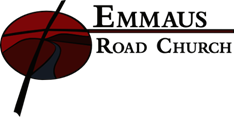 Video Surveillance: Emmaus Road Church Childcare and Preschool Center utilizes video surveillance and digital recording equipment in each classroom and at Center entrances. These cameras may be monitored and recorded activity viewed by the Emmaus Road Church Childcare and Preschool Staff and /or other parents on the Emmaus Road Church website www.emmausroadchurch.net. This system is in place for the safety and protection of your child as well as that of the Emmaus Road Church Childcare and Preschool Staff.I, __________________________, understand that my child will be monitored and videotaped while at Emmaus Road Church Childcare and Preschool Center. These monitors and recordings are for the sole use of Emmaus Road Church Childcare and Preschool staff and parent viewing on the Emmaus Road Church website and will not be released for any outside use without additional consent.Parent Signature: _____________________________________________  Date: ___________________Photography:From time to time, Emmaus Road Church Childcare and Preschool may take photographs of enrolled children to place on the walls, for use in lessons, or as gifts to the parents. Please indicate your approval for photography below:_____ I GRANT PERMISSION for my child to be photographed as indicated above._____ I DECLINE PERMISSION for my child to be photographed as indicated above.Parent Signature: _______________________________________________ Date: __________________Parent Signature: _______________________________________________ Date: __________________            Extra-Curricular Activity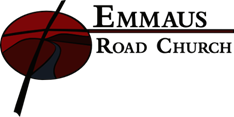 				      Permission FormIn accordance with Indiana State Child Care rule 470IAC 3-4.7-37(2):I hereby grant permission for my child listed below to participate in extra-curricular activities while on the premises of , or under the supervision of Emmaus Road Church Childcare and Preschool Staff. Such activities may include, but are not necessarily limited to:	*Water/Sprinkler play	*Tumblebus	*Visits from local Police and /or Firefighters	*Hiking through the wooded area behind the centerName of child: ______________________________________________________________________*Note that some extra curricular activities are conducted by authorized third parties, and may require and additional participation or admission fee.Parent Signature: ________________________________________________ Date: ________________Parent Signature: ________________________________________________ Date: ________________          Financial Agreement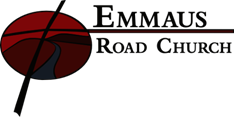 I,____________________________________, agree to pay $_______________ per week, on or before the first day of each week, as tuition for my child, _______________________________, to receive care at Emmaus Road Church Childcare and Preschool Center. I,_________________________________, also agree and have been made aware that if payment is made with a check and the check is returned there will be a minimum charge of $25.00 and if there are two returned checks we will no longer accept checks for payment, all payments will then need to be made in cash.I understand that there are no tuition allowances for absences or center observed holidays, as outlined in the Parent Handbook. Should it become necessary to withdrawal my child for any reason, I agree to provide Emmaus Road Church Childcare and Preschool center with at least a 2-weeks notice, or be responsible for the corresponding tuition. I have read the terms and agree to the provisions of the Parent Handbook, and understand that if I am more than a week late with any tuition payment, my child will be automatically withdrawn from the program. Parent Signature: ________________________________________________  Date: ________________Parent Signature: ________________________________________________  Date: ________________    		Intake Agreement and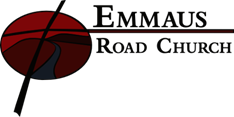    Pick-Up Authorization FormChild’s Name: ________________________________________  Nickname: _______________________Date of Birth: ________________________ Present Age: ________________   Male: ___   Female: ___Home Address: ________________________________________________________________________Mother’s Name: _____________________________________Address: (if different from child) ___________________________________________________________________________Phone Numbers: Mobile _________________ Home __________________ Work __________________Employer: _____________________________________________  Work Hrs: ______________________Employer Address: _____________________________________________________________________Email Address: ________________________________________________________________________Father’s Name: ______________________________________Address: (if different from child) ___________________________________________________________________________Phone Numbers: Mobile _________________ Home __________________ Work __________________Employer: _____________________________________________  Work Hrs: ______________________Employer Address: _____________________________________________________________________Email Address: ________________________________________________________________________Desired Enrollment Date: __________________   Responsible Party for Tuition: ____________________  *** In the event of divorce, we need a copy of any court-signed custody agreement on file. This is to ensure the safety of the child.Other individuals authorized to pick up the child:Parent Signature: ____________________________________________  Date: ____________________Parent Signature: __________________________________________  Date: ______________________Child Enrollment Checklist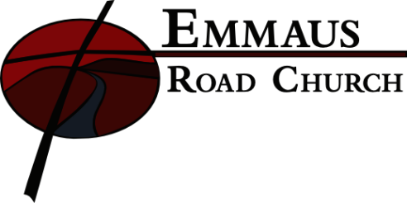 _______ 1. Enrollment forms completedMedical Authorization Photography ConsentPick-up Authorization Extra-curricular Permission Financial AgreementTo give Medication Authorization (if needed)_______ 2. Immunization Certificate (current)_______ 3. Proof of Child’s Health Insurance_______ 4. Copy of Parents Drivers License _______ 5. I have read and agree with the terms and conditions in the Emmaus Road Church Childcare &         Preschool Parent Handbook._________________________________________________________            ____________________Name									        DateName:Address:Phone:NamePhoneRelationship to the child